Základní umělecká škola A. M. Buxton, Úpice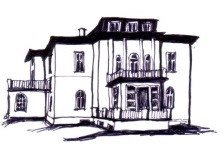              2. Žákovské vystoupení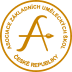               5. 11. 2019 v 18:00                                           Tyršova 351 - aula školyČ.Skladatel a název skladbyŽák, vyučující a doprovod1.Úpr. J. Malát: Jeníčku Bloudíš, Bejvávalo, bejvávalo dobřeKristýna Kuhnová-  čtyřruční klavír (1. přípravný/II.)Iva Petirová
Klára Pacáková2.H. G. Heumann: PteranodonŠimon Zelinka - klavír (3. /I.)
Eva Slaninová3.Česká lidová: Marijánko, Marijánko, Zimní píseňMelánie Týfová - zpěv (1. /I.)
Iveta Aman4.A. Sarauer: Aj zpívá slavíčekA. Rowley: JezdecElena Vítová - klavír (2. /I.)
Eva Slaninová5.J. Celba , M. Krkoška: Cestu znám jen já,Princezna ze mlejnaMichal Vaněček - příčná flétna (3. /I.)
Ivona Šebková6.J. Uhlíř: Voda, voděnkaAntonín Brázda – příčná flétna (2. /I.)
Ivona Šebková7.W. Gillock: BouřkaIva Petirová - klavír (3. /I.)
Klára Pacáková8.Lidová: Běží liška k Táboru,S. Čemusová: DatelBarbora Šímová - klavír (1. /I.)
Ludmila Černá9.W. A. Mozart:  Písnička na dobrou noc,S. Čemusová: ZajíčekBára Zálišová - klavír (1. /I.)
Ludmila Černá10.Úpr. R. Linhart: Mach a ŠebestováNatálie Kultová- klavír (4. /I.)
Klára Pacáková11.F. Sládek: Vyletěla holuběnkaKlaudie Gruntová - zpěv (2. /I.)
Iveta Aman
Klára Pacáková12.M. Schmitz: Hit pro 6Gruntová K., Hoffmanová L., Kultová N. - 6 ruční klavír
Klára Pacáková13.N. W. Gade: Tanec panenkyEliška Grossmannová- klavír (7. /I.)
Klára Pacáková14.C. Rollin: První ztrátaMarek Fulka- klavír (6. /I.)
Klára Pacáková15.L. Korbař: Můj rytíř umí pohádkyValerie Vylíčilová - zpěv (3. /I.)
Iveta Aman
Eva Slaninová16.C. Rollin: Preludium e mollTereza Hanušová- klavír (7. /I.)
Klára Pacáková17.G. Nevada: Píseň pro JanuHana Rusová - klavír (7. /I.)
Klára Pacáková